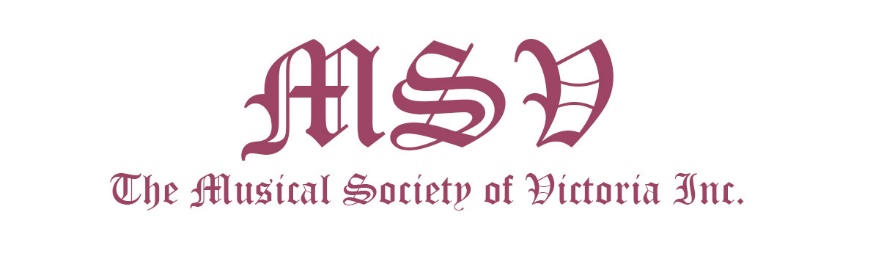 Renewal /New Member Nomination Form  2024     MSV Centre (if applicable): _____________MEMBERSHIP CATEGORIES and FEES:  Circle membership type and complete payment details.PAYMENT OPTIONS: a) Cheque payable to The Musical Society of Victoria Inc.                                     b) Credit card – see details below                                     c)  Direct Debit – BSB:  013-350  Account Number 6479-74607 Ref: membership subscriptionPLEASE TICK OR HIGHLIGHT THE OPTION YOU HAVE CHOSENDownload form, fill in and send as an attachment to musvic@bigpond.net.au signature not requiredMaster Card __ Visa Card __    Card No:________________________________     Expiry Date  _____/_____ Name on Card_____________________________ Signature if returning by mail _____________________MEMBER INFORMATION: Title ______     Given Name _____________________   Family/Surname ___________________________Address _________________________Suburb_______________ Post Code _______PH:_______________FAMILY INFORMATION: Mother’s Name and email____________________________________________________________________________Father’s name and email _____________________________________________________________________________List Student Names 	             Date(s) of Birth  			Instrument(s) played.________________________		_.__/___/________			____________________________________________		___/___/_________			____________________________________________		___/___/_________			____________________Please return to:  The Hon. General Secretary, MSV, P.O. Box 2234 Wattletree Road P.O.   VIC.  3145 MEMBERSHIP TYPE Membership NotesANNUAL FEE AMOUNT STUDENTA student is  under the age of 18$50ADULT /PENSIONER$55$50FAMILYA family is any number of adults and children in the one family, as listed on form below.$90INSTITUTIONInstitution refers to a school or organisation who wishes to receive newsletters and information about the Society’s activities.$150DONATIONPlease consider this optionAll donations to the Musical Society are tax deductibleThe Society is not registered for GST and GST is not charged on our subscription      TOTAL AMOUNT DUEThe Society is not registered for GST and GST is not charged on our subscription      TOTAL AMOUNT DUEThe Society is not registered for GST and GST is not charged on our subscription      TOTAL AMOUNT DUE